Publicado en Barcelona el 26/03/2019 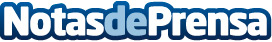 Sube un 41% el salario de los alumnos de Dirección Comercial y Gestión de Ventas según el Employment ReportEl máster ofrece el servicio de EAE Building Leaders que instruye a los candidatos para superar los exigentes procesos de selección de multinacionalesDatos de contacto:Montserrat BrosNota de prensa publicada en: https://www.notasdeprensa.es/sube-un-41-el-salario-de-los-alumnos-de Categorias: Internacional Nacional Franquicias Finanzas Comunicación Marketing Universidades http://www.notasdeprensa.es